親愛的同學你好：歡迎你參加輔仁大學物理學系甄選入學，並恭喜你通過第一階段篩選。個人申請入學的第二階段含資料審查與甄試指定項目，相關注意事項如下:     審查資料上傳截止時間：107年4月2日晚上9點止。提醒：通過第一階段篩選者，請務必至本校招生資訊網詳閱第二階段指定項目甄試考生須知及學系相關規定，並網路列印繳費單，於截止時間前至甄選委員會上傳第二階段審查資料，且憑單完成繳費。（本校不寄送紙本資料，僅發送簡訊提醒，請考生務必利用網路查詢或下載資料，以免影響自身權益） 物理系資料審查項目之個人資料表請於本系網頁下載。http://www.phy.fju.edu.tw/zh_tw/admission_course/admissiona/undergraduate 指定項目甄試日期：107年4月14日（六）每位考生面試時間請於4月11日(三)下午5點後參考本系網頁公告，公告後不得要求調整，本系網頁: http://www.phy.fju.edu.tw/main.php。【若需協調安排口試時間，請務必於107年3月30日(五)、 4月9日(一)、 4月10日(二)三天上班時間(8:10~16:30)來電告知】面試可選擇時段如附表。面試採集體方式，每時段將有三名面試老師與至多七名學生應試。 面試報到地點：輔仁大學耕莘樓物理學系PH116教室(請參照附圖)。 面試報到時間：請於個人面試時間前30分鐘報到。面試當日請攜帶：國民身分證正本或學生證(各項佐證參考資料之正本請於面試當天攜帶至報到處出示備查)。面試當天將安排數場系主任簡介與座談，歡迎學生與家長自由參加。開始時  間分別為  9:30、 11:00、 14:00、 16:00。聯絡人:鍾淑君 秘書聯絡電話：02-29052432傳真電話：02-29021038祝   考試順利！輔仁大學物理學系主任 項維巍 敬啟   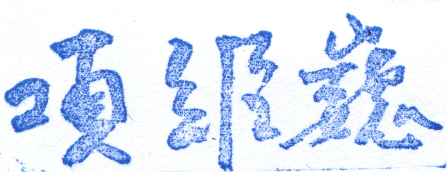 (附表)                                                                         報到地點PH116        捷運輔大站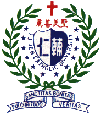 Department of Physics     Fu-Jen Catholic University  輔仁大學理工學院物理學系時段面試9:00-9:3019:30-10:00210:00-10:30310:30-11:00411:00-11:30511:30-12:00612:00-13:00休息13:00-13:30713:30-14:00814:00-14:30914:30-15:001015:00-15:301115:30-16:00休息16:00-16:301216:30-17:001317:00-17:301417:30-18:0015